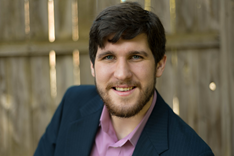 Nicholas James HudakTenor724-717-3488tenornicholashudak@gmail.com __________________________________________________________________________________________Opera RolesTebaldo                        I Capuleti e i Montecchi   Bel Cantanti Opera Company                                           November 2022Tito                              La Clamenza di Tito         Michigan State Opera Theater                                                 March 2020Rinuccio                      Gianni Schicchi                Michigan State Opera Theater                                                 March 2019Alfred		          Die Fledermaus	             Michigan State Opera Theater		                         September 2018Lippo Fiorentino         Street Scene		Michigan State Opera Theater		                                March 2018Basilio		          Le nozze di Figaro	Michigan State Opera Theater            	                                March 2017Soldier		          L'elisir d'amore	             Michigan State Opera Theater	 	                          November 2016Tamino		         Die Zauberflöte	             Indiana University of Pennsylvania Opera Theater 	      March 2016__________________________________________________________________________________________Young Artist ProgramsPittsburgh Festival Opera                                                                                                                    Summer 2022 Sarasota Opera						                                                              January 2022 CompetitionsMetropolitan Opera Laffont Competition, Region Contestant                                                              March 2023Metropolitan Opera Laffont Competition, District Winner                                                             December 2022Division and Graduate/Advanced Category of Great Lakes Region NATS, Second Place		      April 2018 __________________________________________________________________________________________________EducationMichigan State University               DMA, Voice Performance                                                            Spring 2021Michigan State University   	         MM, Voice Performance               				    Spring 2018Indiana University of Pennsylvania BSE, Music Education		 		   	                Spring 2016Teachers			Coaches		Conductors			DirectorsRichard Fracker		Elden Little		Hal France			Melanie HeltonJoseph Baunoch					Marcello Cormio		Oliver Lo							Daniel Beckwith 		Robert Gretta                                                                                    Victor DeRenzi                       Katerina Souvorova